TRƯỜNG TH GIANG BIÊN   Kiểm tra nhận xét                                                Giang Biên, ngày 16  tháng 9 năm 2022                                                                                                           Tổ trưởng                                                                                                        Lương Thi HằngTRƯỜNG TH GIANG BIÊN   Kiểm tra nhận xét                                                Giang Biên, ngày 16  tháng 9 năm 2022                                                                                                           Tổ trưởng                                                                                                        Lương Thi HằngHỌC KÌ IHỌC KÌ IHỌC KÌ IHỌC KÌ IHỌC KÌ I                              LỊCH BÁO GIẢNG MÔN ÂM NHẠC                              LỊCH BÁO GIẢNG MÔN ÂM NHẠC                              LỊCH BÁO GIẢNG MÔN ÂM NHẠC                              LỊCH BÁO GIẢNG MÔN ÂM NHẠCTUẦN HỌC THỨ 3TUẦN HỌC THỨ 3TUẦN HỌC THỨ 3TUẦN HỌC THỨ 3TUẦN HỌC THỨ 3                                 Từ ngày: 19/9/2021 - Đến ngày: 23/9/2022                                 Từ ngày: 19/9/2021 - Đến ngày: 23/9/2022                                 Từ ngày: 19/9/2021 - Đến ngày: 23/9/2022                                 Từ ngày: 19/9/2021 - Đến ngày: 23/9/2022Thứ/ngàyThứ/ngàyTiếtLớpTiết PPCTMôn(P. môn)Môn(P. môn)Tên bài giảngĐồ dùng2
19/92
19/912
19/92
19/922
19/92
19/932
19/92
19/942
19/92
19/951A43ÂNÂN Ôn bài hát: Lá cờ Việt NamNhạc cụMáy tính, Nhạc cụ gõ đệm2
19/92
19/961A33ÂNÂN Ôn bài hát: Lá cờ Việt NamNhạc cụ2
19/92
19/972A23ÂNÂNĐọc nhạc Bài số 13
20/93
20/913A23ÂNÂNÔn Đọc nhạc bài số 1TTÂN: Dàn trống dân tộcMáy tính, Nhạc cụ gõ đệm3
20/93
20/923A13ÂNÂNÔn Đọc nhạc bài số 1TTÂN: Dàn trống dân tộc3
20/93
20/935A43ÂNÂNTập đọc nhạc TĐN số 1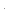 Phách -Ô nhịp- Vạch nhịp3
20/93
20/943A43ÂNÂNÔn Đọc nhạc bài số 1TTÂN: Dàn trống dân tộc3
20/93
20/952A33ÂNÂNĐọc nhạc Bài số 13
20/93
20/962A53ÂNÂNĐọc nhạc Bài số 13
20/93
20/972A13ÂNÂNĐọc nhạc Bài số 185A53ÂNÂNTập đọc nhạc TĐN số 1Phách -Ô nhịp- Vạch nhịp4
21/94
21/912A33TCÂNTCÂNÔn Đọc nhạc Bài số 1Máy tính, Nhạc cụ gõ đệm4
21/94
21/922A43ÂNÂNĐọc nhạc Bài số 14
21/94
21/932A23TCÂNTCÂNÔn Đọc nhạc Bài số 14
21/94
21/942A13TCÂNTCÂNÔn Đọc nhạc Bài số 14
21/94
21/954
21/94
21/963A33ÂNÂNÔn Đọc nhạc bài số 1TTÂN: Dàn trống dân tộc4
21/94
21/975A23ÂNÂNTập đọc nhạc TĐN số 1Phách -Ô nhịp- Vạch nhịp5
22/95
22/912A43TCÂNTCÂNÔn Đọc nhạc Bài số 1Máy tính, Nhạc cụ gõ đệm5
22/95
22/922A53TCÂNTCÂNÔn Đọc nhạc Bài số 15
22/95
22/931A23ÂN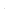 ÂNÔn bài hát: Lá cờ Việt NamNhạc cụ Ôn tập bài hát: Em yêu hòa bìnhBài tập cao độ và tiết tấu5
22/95
22/941A1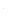 3ÂNÂNÔn bài hát: Lá cờ Việt NamNhạc cụ Ôn tập bài hát: Em yêu hòa bìnhBài tập cao độ và tiết tấu5
22/95
22/954A33ÂNÂNÔn bài hát: Lá cờ Việt NamNhạc cụ Ôn tập bài hát: Em yêu hòa bìnhBài tập cao độ và tiết tấu5
22/95
22/964A435
22/95
22/975A13ÂNÂNTập đọc nhạc TĐN số 1Phách -Ô nhịp- Vạch nhịp5
22/95
22/985A33ÂNÂNTập đọc nhạc TĐN số 1Phách -Ô nhịp- Vạch nhịp6
23/96
23/911A43TCÂNTCÂN Ôn hát: Lá cờ Việt NamÔn nhạc cụ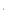  Trải nghiệm và khám pháMáy tính, Nhạc cụ gõ đệm6
23/96
23/921A33TCÂNTCÂN Ôn hát: Lá cờ Việt NamÔn nhạc cụ Trải nghiệm và khám phá6
23/96
23/934A23ÂNÂNÔn tập bài hát: Em yêu hòa bìnhBài tập cao độ và tiết tấu6
23/96
23/944A13ÂNÂNÔn tập bài hát: Em yêu hòa bìnhBài tập cao độ và tiết tấu6
23/96
23/953A53ÂNÂNÔn Đọc nhạc bài số 1TTÂN: Dàn trống dân tộc6
23/96
23/964A53ÂNÂNÔn tập bài hát: Em yêu hòa bìnhBài tập cao độ và tiết tấuDD: 31 lượtHỌC KÌ IHỌC KÌ IHỌC KÌ IHỌC KÌ IHỌC KÌ I                              LỊCH BÁO GIẢNG MÔN ÂM NHẠC                              LỊCH BÁO GIẢNG MÔN ÂM NHẠC                              LỊCH BÁO GIẢNG MÔN ÂM NHẠC                              LỊCH BÁO GIẢNG MÔN ÂM NHẠCTUẦN HỌC THỨ 4TUẦN HỌC THỨ 4TUẦN HỌC THỨ 4TUẦN HỌC THỨ 4TUẦN HỌC THỨ 4                                 Từ ngày: 26/9/2021 - Đến ngày: 30/9/2022                                 Từ ngày: 26/9/2021 - Đến ngày: 30/9/2022                                 Từ ngày: 26/9/2021 - Đến ngày: 30/9/2022                                 Từ ngày: 26/9/2021 - Đến ngày: 30/9/2022Thứ/ngàyThứ/ngàyTiếtLớpTiết PPCTMôn(P. môn)Môn(P. môn)Tên bài giảngĐồ dùng2
26/92
26/912
26/92
26/922
26/92
26/932
26/92
26/942
26/92
26/951A44ÂNÂNHọc hát: Lý cây xanhTNKP: Vận động theo tiếng trống-Hướng dẫn cách vỗ tay khi hátMáy tính, Nhạc cụ gõ đệm2
26/92
26/961A34ÂNÂNHọc hát: Lý cây xanhTNKP: Vận động theo tiếng trống-Hướng dẫn cách vỗ tay khi hát2
26/92
26/972A24ÂNÂNÔn tập: hát và đọc nhạcVận dụng sáng tạo3
27/93
27/913A24ÂNÂNTổ chức hoạt động vận dụng và sáng tạo.Máy tính, Nhạc cụ gõ đệm3
27/93
27/923A14ÂNÂNTổ chức hoạt động vận dụng và sáng tạo.3
27/93
27/935A44ÂNÂNHọc hát:Con chim hay hót 3
27/93
27/943A44ÂNÂNTổ chức hoạt động vận dụng và sáng tạo3
27/93
27/952A34ÂNÂNÔn tập: hát và đọc nhạcVận dụng sáng tạo3
27/93
27/962A54ÂNÂNÔn tập: hát và đọc nhạcVận dụng sáng tạo3
27/93
27/972A14ÂNÂNÔn tập: hát và đọc nhạcVận dụng sáng tạo85A54ÂNÂNHọc hát:Con chim hay hót4
28/94
28/912A34TCÂNTCÂNÔn luyện tập và biểu diễn bài hátMáy tính, Nhạc cụ gõ đệm4
28/94
28/922A44ÂNÂNÔn tập: hát và đọc nhạcVận dụng sáng tạo4
28/94
28/932A24TCÂNTCÂNÔn luyện tập và biểu diễn bài hát4
28/94
28/942A14TCÂNTCÂNÔn luyện tập và biểu diễn bài hát4
28/94
28/954
28/94
28/963A34ÂNÂNTổ chức hoạt động vận dụng và sáng tạo4
28/94
28/975A244ÂNÂNHọc hát:Con chim hay hót4
28/94
28/975A244ÂNÂNHọc hát:Con chim hay hót12A44TCÂNTCÂNÔn luyện tập và biểu diễn bài hát5
29/95
29/922A54TCÂNTCÂNÔn luyện tập và biểu diễn bài hátMáy tính, Nhạc cụ gõ đệm5
29/95
29/931A24ÂNÂNHọc hát: Lý cây xanhTNKP: Vận động theo tiếng trống-Hướng dẫn cách vỗ tay khi hát5
29/95
29/91A14ÂNÂNHọc hát: Lý cây xanhTNKP: Vận động theo tiếng trống-Hướng dẫn cách vỗ tay khi hát5
29/95
29/954A34ÂNÂNHọc hát: Bạn ơi lắng ngheKể chuyện Âm nhạc5
29/95
29/964A44ÂNÂNHọc hát: Bạn ơi lắng ngheKể chuyện Âm nhạc5
29/95
29/975A14ÂNÂNHọc hát:Con chim hay hót5
29/95
29/985A34ÂNÂNHọc hát:Con chim hay hót6
30/96
30/911A44TCÂNTCÂNÔn bài hát: Lý cây xanhTNKP: Vận động theo tiếng trống-Hướng dẫn cách vỗ tay khi hátMáy tính, Nhạc cụ gõ đệm6
30/96
30/921A34TCÂNTCÂNÔn bài hát: Lý cây xanhTNKP: Vận động theo tiếng trống-Hướng dẫn cách vỗ tay khi hát6
30/96
30/934A24ÂNÂNHọc hát: Bạn ơi lắng ngheKể chuyện Âm nhạc6
30/96
30/944A14ÂNÂNHọc hát: Bạn ơi lắng ngheKể chuyện Âm nhạc6
30/96
30/953A54ÂNÂNTổ chức hoạt động vận dụng và sáng tạo6
30/96
30/964A54ÂNÂNHọc hát: Em yêu hòa bìnhDD: 31 lượt